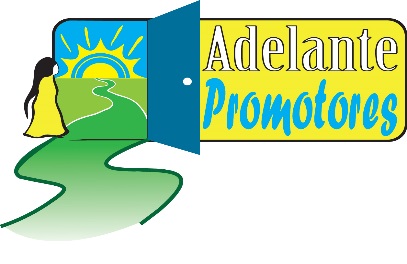 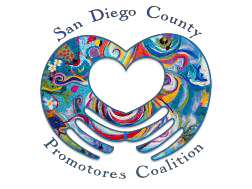 2017 Adelante Promotores““The Time is NOW!… Adelante Promotores!”The San Diego County Promotores Coalition (SDCPC) invites you to join us for the 2017 Adelante Promotores Conference from 8:00am to 4:30pm on Friday, August 11, 2017 at the Marina Village, 1936 Quivira Way, San Diego, CA 92109.**Please note: The plenary sessions may be in Spanish, however translation will be available for those who indicate it on their registration**Please join us for the 2017 Adelante Promotores Conference: “The Time is NOW… Adelante Promotores!” This one-day conference is tailored for, but not limited to, Promotores de Salud/Community Health Workers. Keynote Speaker:Dr.  Lee RosenthalDirector C3 Project, Texas Tech UniversityThe annual Adelante Conference is a celebration of the commitment, heart and work of the Promotor(a) and aims to increase the professional and interpersonal capabilities of Promotores by teaching various professional and personal skills as well as increasing their knowledge on various health related topics affecting our communities.During the Professional and Personal Development workshops, attendees participate in one workshop with a focus on professional skills and another with a focus on personal skills. Space is limited so please register early and select workshops accordingly. For more information, please contact the San Diego County Promotores Coalition at sdcpromotores@gmail.com or at (619) 427-2119 or visit: sdcpromotores.orgSponsors: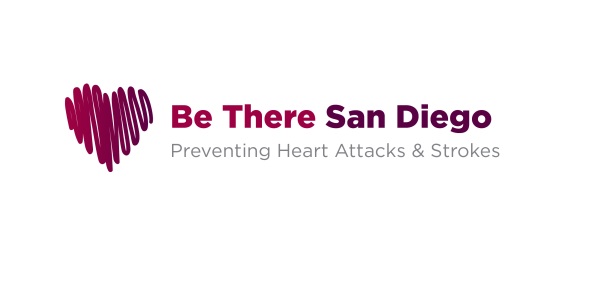 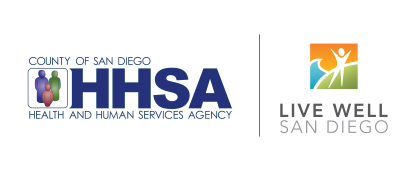 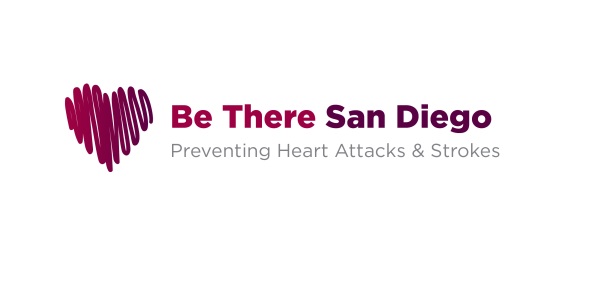 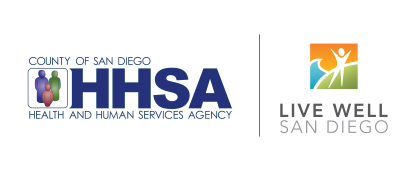 2017 Adelante Promotores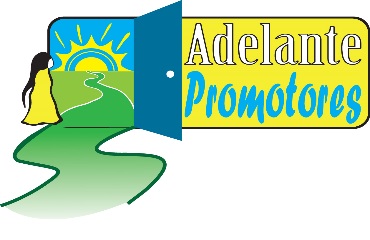 “The Time is NOW… Adelante Promotores!”Registration FormCost:Registration $15 ________(Received before August 1, 2017)  Late Registration $20 ________ (Received on/after August 1, 2017)Name: _________________________________ Title: ________________________Email: _________________________________   Phone: ______________________  Agency: ____________________________________  Address: ________________________ City:______________ Zip code: __________Spanish to English translation needed: □ Yes   □ NoProfessional Workshop 1st Choice – Circle one:  1A,     1B,     1C,     1D,     1E,     1F                    Professional Workshop 2nd Choice- Circle one: 1A,    1B,    1C,    1D,    1E,    1F                    Personal Workshop 1st Choice- Circle one:    2A,     2B,     2C,     2D,     2E,     2F Personal Workshop 2nd Choice- Circle one:    2A,     2B,     2C,     2D,     2E,     2F Meal Preference:  □  Chicken    □  Vegetarian Sponsors: 2017 Adelante Promotores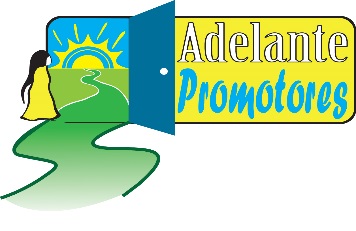 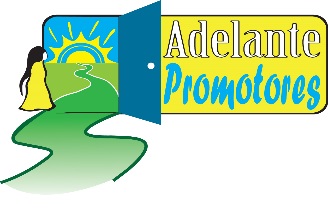 Sponsors: Please return your registration to:  sdcpromotores@gmail.com or fax: 619-427-6954.Please send your check  (make check payable to  CVCC) before August 1st to:540 G Street, Chula Vista CA  91910An email or phone confirmation of your registration will be sent within five days. If not received, please call (619) 427-2119Professional Development (Spanish Workshops)Professional Development (Spanish Workshops)Professional Development (Spanish Workshops)Professional Development (Spanish Workshops)1A1ADesarrollo de habilidades profesionales para Trabajadores  Comunitarios en San DiegoPresentado por: Jessica Rossier, San Diego City CollegeEste taller habla del aumento en la demanda de trabajo para trabajadoras de salud comunitarias y explica las distintas oportunidades de trabajo que se presentan hoy en día en esta área.  Desarrollo de habilidades profesionales para Trabajadores  Comunitarios en San DiegoPresentado por: Jessica Rossier, San Diego City CollegeEste taller habla del aumento en la demanda de trabajo para trabajadoras de salud comunitarias y explica las distintas oportunidades de trabajo que se presentan hoy en día en esta área.  1B1BEl Rol del Promotor en Abogacía  Presentado por: Hugo Ramirez, Vision & CompromisoEste taller presentará ejemplos de acciones en que los promotores se han involucrado y describirá el papel y los pasos que el promotor puede llevar a cabo, para lograr cambios en el bienestar comunitario.El Rol del Promotor en Abogacía  Presentado por: Hugo Ramirez, Vision & CompromisoEste taller presentará ejemplos de acciones en que los promotores se han involucrado y describirá el papel y los pasos que el promotor puede llevar a cabo, para lograr cambios en el bienestar comunitario.1C1CEl qué, el por qué, y el cómo de la investigación Presentado por: Carolina Lopez de la Torre, SDSU/UCSD Cancer Center Comprehensive PartnershipJuntos, vamos a aprender el qué, el por qué, y el cómo de la investigación. El taller proporcionara un conocimiento básico de lo que es la investigación y cómo funciona. Incluirá actividades divertidas e interactivas de cómo dar una breve intervención educativa.  El qué, el por qué, y el cómo de la investigación Presentado por: Carolina Lopez de la Torre, SDSU/UCSD Cancer Center Comprehensive PartnershipJuntos, vamos a aprender el qué, el por qué, y el cómo de la investigación. El taller proporcionara un conocimiento básico de lo que es la investigación y cómo funciona. Incluirá actividades divertidas e interactivas de cómo dar una breve intervención educativa.  1D1DHerramientas prácticas  para planear y conducir alcance comunitarioPresentado por: Brendaly Rodriguez, University of MiamiEste taller nos enseñara herramientas prácticas para planear y conducir un alcance comunitario comprometido en poblaciones minoritarias y médicamente marginadas, especialmente alcance a Latinos/Hispanos, de la perspectiva de los Promotores/Trabajadores Comunitarios de Salud. Herramientas prácticas  para planear y conducir alcance comunitarioPresentado por: Brendaly Rodriguez, University of MiamiEste taller nos enseñara herramientas prácticas para planear y conducir un alcance comunitario comprometido en poblaciones minoritarias y médicamente marginadas, especialmente alcance a Latinos/Hispanos, de la perspectiva de los Promotores/Trabajadores Comunitarios de Salud. 1E1EPromoviendo Decisiones Saludables y Cambios en la ComunidadPresentado por: Diana Echenique, Office of Minority HealthEn este taller aprenderemos sobre los estándares nacionales de “Servicios Cultural y Lingüísticamente Adecuados (CLAS, por sus siglas en inglés)” y como aplicarlos en el trabajo del Promotor para promover decisiones saludables y cambios en la comunidad.  Al final del taller, los Promotores podrán identificar situaciones diarias en su trabajo en donde pueden aplicar esto estándares.  Promoviendo Decisiones Saludables y Cambios en la ComunidadPresentado por: Diana Echenique, Office of Minority HealthEn este taller aprenderemos sobre los estándares nacionales de “Servicios Cultural y Lingüísticamente Adecuados (CLAS, por sus siglas en inglés)” y como aplicarlos en el trabajo del Promotor para promover decisiones saludables y cambios en la comunidad.  Al final del taller, los Promotores podrán identificar situaciones diarias en su trabajo en donde pueden aplicar esto estándares.  Professional Development  (English workshop)Professional Development  (English workshop)Professional Development  (English workshop)Professional Development  (English workshop)1F1FThe Road Map to Strengthening Service CoordinationPresented by: Jovanna Penney, Chula Vista Community CollaborativeThis workshop will help increase the ability to coordinate, navigate, and follow up with referrals by learning management skills. The workshop will be interactive and engaging, Promotores will be empowered to break down barriers and gain useful resources within the community. Promotores will increase the ability to network with other Promotores and begin a road map to strengthen coordination of community services to maximize the ability to help clients and families.The Road Map to Strengthening Service CoordinationPresented by: Jovanna Penney, Chula Vista Community CollaborativeThis workshop will help increase the ability to coordinate, navigate, and follow up with referrals by learning management skills. The workshop will be interactive and engaging, Promotores will be empowered to break down barriers and gain useful resources within the community. Promotores will increase the ability to network with other Promotores and begin a road map to strengthen coordination of community services to maximize the ability to help clients and families. 2017 Adelante Promotores 2017 Adelante Promotores 2017 Adelante Promotores 2017 Adelante Promotores 2017 Adelante PromotoresPersonal Development (Spanish Workshops)Personal Development (Spanish Workshops)Personal Development (Spanish Workshops)Personal Development (Spanish Workshops)2A2AComunicación y Competencia CulturalPresentado por:  Diana Echenique, Office of Minority Health ¿Qué tan bien se comunica con otras personas, sus clientes, las familias, y los proveedores de salud?  Este taller nos enseñara habilidades para comunicarnos e interactuar efectivamente con clientes, sus familias y con una diversidad de proveedores salud. Al mismo tiempo, aprenderemos sobre estilos de comunicación apropiada tanto verbal como no verbal y aprenderemos a reconocer comportamientos culturales.Comunicación y Competencia CulturalPresentado por:  Diana Echenique, Office of Minority Health ¿Qué tan bien se comunica con otras personas, sus clientes, las familias, y los proveedores de salud?  Este taller nos enseñara habilidades para comunicarnos e interactuar efectivamente con clientes, sus familias y con una diversidad de proveedores salud. Al mismo tiempo, aprenderemos sobre estilos de comunicación apropiada tanto verbal como no verbal y aprenderemos a reconocer comportamientos culturales.2B2BLa práctica Del Consejo Restaurativo Presentado por:  Maria A. Reed Stacey, National Conflict Resolution CenterEl taller nos enseña sobre el “Consejo Restaurativo “el cual es una antigua práctica indígena. Promueve la creación de unidad entre grupos, explora como nuestras preocupaciones interiores afectan colectivamente al mismo tiempo de que se trabaja en la sanación de las mismas enriqueciendo al crecimiento personal y empoderando el trabajo colectivo.La práctica Del Consejo Restaurativo Presentado por:  Maria A. Reed Stacey, National Conflict Resolution CenterEl taller nos enseña sobre el “Consejo Restaurativo “el cual es una antigua práctica indígena. Promueve la creación de unidad entre grupos, explora como nuestras preocupaciones interiores afectan colectivamente al mismo tiempo de que se trabaja en la sanación de las mismas enriqueciendo al crecimiento personal y empoderando el trabajo colectivo.2C2CLos Limites de la MentePresentado por: Rocio Becerra, Princesa AdelanteCambiando tu forma de pensar lograras obtener mejores resultados. Identifica que miedos te están paralizando para seguir avanzando.  Los pensamientos tienen el  poder de ayudarnos a crecer.Los Limites de la MentePresentado por: Rocio Becerra, Princesa AdelanteCambiando tu forma de pensar lograras obtener mejores resultados. Identifica que miedos te están paralizando para seguir avanzando.  Los pensamientos tienen el  poder de ayudarnos a crecer.2D2DResiliencia: Cuando Más me Sentía Morir Recobre el Sentido de VivirPresentado por: Antolin Rodriguez, Promotor IndependienteEste taller ayudara a Promotores a entender el poder restaurador de “sentir ganas de vivir”, “sentido de vida” y “sentirse vivo”; comprender que la vida es todo y todo es la vida, que todo está bien.Resiliencia: Cuando Más me Sentía Morir Recobre el Sentido de VivirPresentado por: Antolin Rodriguez, Promotor IndependienteEste taller ayudara a Promotores a entender el poder restaurador de “sentir ganas de vivir”, “sentido de vida” y “sentirse vivo”; comprender que la vida es todo y todo es la vida, que todo está bien.2E2EOptimizar el Rendimiento Profesional Bajo Alto Estrés Presentado por:  Jennifer Bustamante, The B FactorAcompáñanos en esta discusión donde exploraremos e identificaremos la naturaleza del estrés en nuestras vidas y aprender a aplicar su impacto a nuestro beneficio de manera saludable y efectiva.Optimizar el Rendimiento Profesional Bajo Alto Estrés Presentado por:  Jennifer Bustamante, The B FactorAcompáñanos en esta discusión donde exploraremos e identificaremos la naturaleza del estrés en nuestras vidas y aprender a aplicar su impacto a nuestro beneficio de manera saludable y efectiva.Personal Development (English Workshop)Personal Development (English Workshop)Personal Development (English Workshop)Personal Development (English Workshop)2F2FThe Power of Personal Brand Presented by: Skyler McCurine, Owner of Le Red Balloon The concept of a brand no longer simply applies to businesses; people are brands, too. Through this action-oriented, fun, and thought-provoking course, Skyler McCurine, Founder of Le Red Balloon, will share the pillars of personal branding.  Personal Brand enables talent to pinpoint their areas of thought-leadership. It helps one articulate how they add value, where they are going, and most importantly, what sets them apart.The Power of Personal Brand Presented by: Skyler McCurine, Owner of Le Red Balloon The concept of a brand no longer simply applies to businesses; people are brands, too. Through this action-oriented, fun, and thought-provoking course, Skyler McCurine, Founder of Le Red Balloon, will share the pillars of personal branding.  Personal Brand enables talent to pinpoint their areas of thought-leadership. It helps one articulate how they add value, where they are going, and most importantly, what sets them apart.